
Travel Itinerary 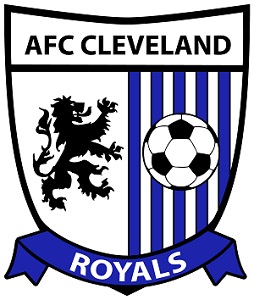 AFC Cleveland @ Cincinnati Saints Withrow High School2488 Madison Road – Cincinnati, OH 45208Wednesday, June 6, 2015Kickoff: 7:00 pm Time		Activity							11:45 AM   	Arrive / Load Bus for Departure12:00 PM	DEPART from Bleachers Sports Grill6855 Ridge Road, Cleveland, OH 44129	5:00 PM	Arrive at Field7:00 PM	Kick-Off9:30 PM	Depart for Cleveland